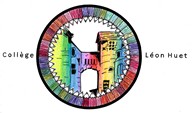 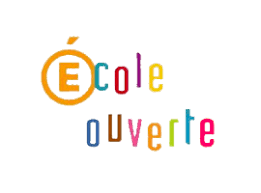 ECOLE OUVERTESession "Août 2022"Nous avons le plaisir de vous informer que le collège Léon Huet peut accueillir votre enfant dans le cadre du dispositif "Ecole ouverte" pour les lundi 28 et mardi 29 Août 2022 (9h – 16 heures). Ces deux jours seront consacrés à l'accueil des futurs élèves de 6ème du collège qui souhaitent prendre contact avec l'établissement et ses personnels avant la rentrée.Les élèves doivent apporter leur propre pique nique. Attention, nous ne pourrons pas mettre les repas au frais. Un petit goûter leur sera proposé le matin et l'après-midi.Le lundi sera consacré à des activités renforçant les compétences scolaires des élèves, notamment à travers la musique avec les JMF et à travers les mathématiques et le français avec des jeux de société   Le mardi matin sera en plein air sur le site de « La baignade », à la Roche Posay, avec des activités sportives (type jeux) et atelier Land Art, et l'après-midi sera consacré à des ateliers de calligraphie et des activités ludiques liées aux mathématiques et au français.. L’élève s’inscrit pour les deux jours complets.Afin de recevoir les jeunes dans les meilleures conditions possibles, je vous invite à nous faire connaitre la participation de votre enfant avant lundi 4 juillet 2022 Comment s'inscrire ?Compléter les renseignements demandés ci-dessousRemettre la fiche d'inscription au secrétariat du collège avant le lundi 4 juillet 2022 ou l'adresser par mail ce.0860043e@ac-poitiers.fr (vous pouvez prendre une photo du document d'inscription et nous l'envoyer par mail)L'inscription de l'élève vous sera confirmée car ces journées sont susceptibles d'être annulées faute d'un nombre suffisant de participants.L'élève s'engage à être présent, la famille veille au respect de son engagement et prévient en cas de maladie.								La Principale,								Catherine ALIX  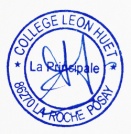 Inscription Ecole Ouverte Août 2022Nom et prénom de l'élève : ……………………………………………………   classe …6ème Je soussigné(e) Mme, M. ……………………………………………………………………….   Inscris mon enfant au dispositif "Ecole ouverte" les 28 et 29 août 2020    N'inscris pas mon enfant au dispositif "Ecole ouverte"Le transport et le pique nique sera assuré par la famille.Téléphone portable du ou des parents : ………………………………..Merci de nous préciser par mail les problèmes de santé rencontrés par votre enfant (qui pourraient être en lien avec les activités proposées) Signature de l'élève						Signature du responsable légalRécréations :	 matin 10h30 – 10h45		Après midi : 14h30 – 14h45